REQUERIMENTO N° 008/2019Exmo. Sr. Delmar Pellegrini FilhoSuperintendente Regional do DNIT no Estado do Rio Grande do Sul  O Vereador Álvaro Vargas de Souza, que abaixo subscreve, em conformidade com o texto regimental, vem à presença de Vossa Senhoria solicitar a possibilidade de aterramento de uma vala que contorna um retorno, próximo ao posto da Polícia Rodoviária Federal de Tabaí, sentido BR-386 para RSC-287, KM 385. Quem não conhece a região se confunde, se perde e tomba na vala que contorna. No mesmo retorno já houve vários acidente com ônibus, micro-ônibus, carros e caminhões, inclusive com óbito. Abaixo fotos do local.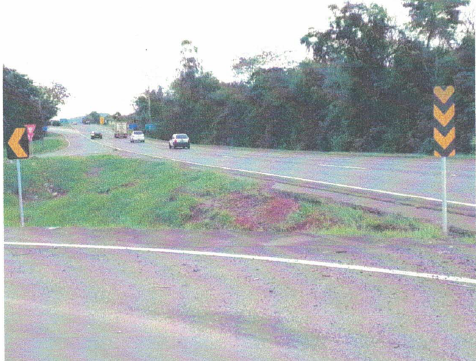 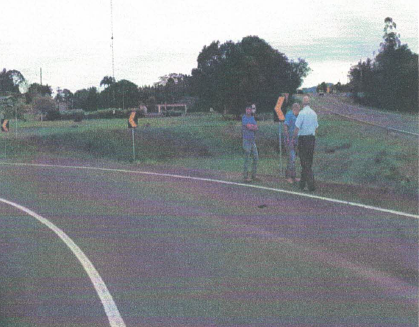 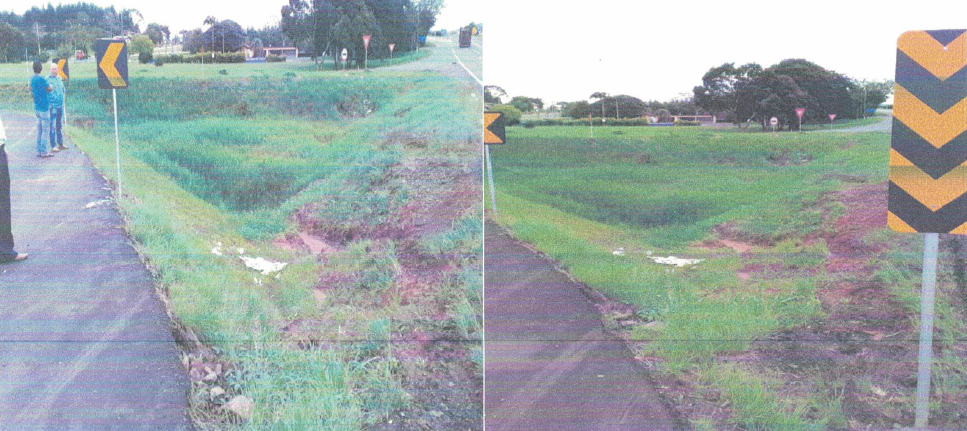 Desde já agradeço a atenção e conto com sua colaboração.Nos Termos,Peço Deferimento.  Plenário Joaquim do Reis, 13 de maio de 2019.                                   __________________________________                         Álvaro Vargas de Souza   Vereador PTB